DateDear Dr <GP name>,




Your patient (above) was suitable for entry to C-STICH2, a randomised controlled trial (RCT) of emergency cervical cerclage to prevent miscarriage and preterm birth, versus expectant management in women presenting between 16+0 - 27+6 weeks, with premature cervical dilatation and exposed, unruptured fetal membranes.She has been informed about the C-STICH2 trial, has consented to take part, and has been randomly allocated to either emergency cervical cerclage or expectant management or taken part in the observational study as indicated below:            Emergency cervical cerclage 	                Expectant management             Observational Study               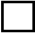 The Birmingham Women’s and Children’s NHS Foundation Trust is the trial sponsor. The University of Birmingham Clinical Trials Unit are acting as coordinating centre. This study is a randomised control trial and prospective observational study.If you require any further information about the C-STICH2 trial, it can be obtained from the C-STICH2 trial office and website (see contact details below). Please file this letter in the patient’s notes. I would appreciate being notified if they are no longer one of your patients.This letter does not replace the clinical correspondence that you will receive from the clinical team caring for your patient and for queries relating to this should be directed to the local medical team.Yours sincerely,NamePositionCONFIDENTIAL WHEN COMPLETED